Senate Minutes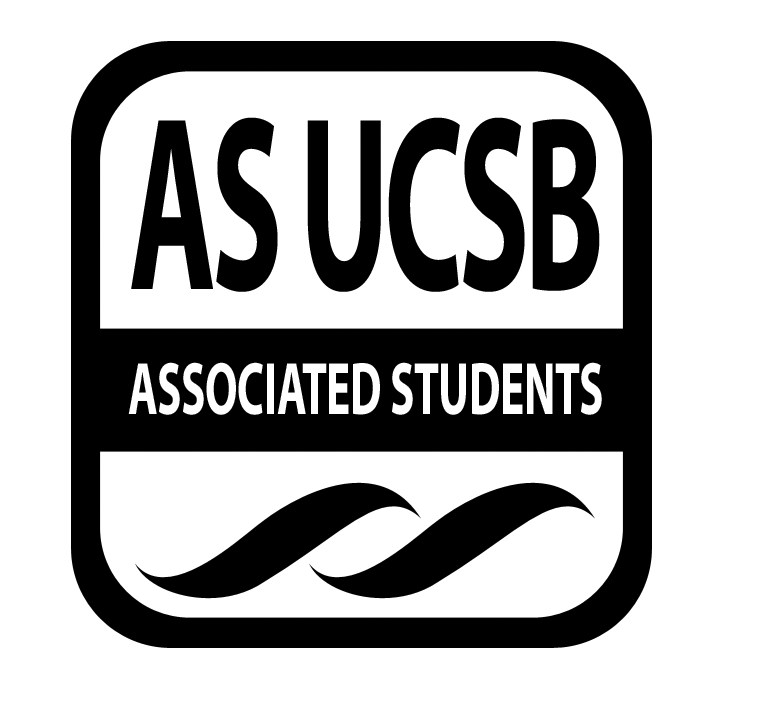 Associated Students 8 August 2017Email Vote: Minutes/Actions recorded by: Melissa Powell  CALL TO ORDER:  by Jasmine Sandhu, INTERNAL VICE PRESIDENT  A) MEETING BUSINESSA-1) Roll Call B)Acceptance of AgendaMOTION/SECOND: Kopel/ G. Hernandez Motion language: Motion to accept the agenda ACTION: Email Vote: 20-0-0 PASSVote Taken: 8 August 2017 C) New Business080817-5 A Resolution to Request the Aid of Associated Students Staff	Reyes-OchoaMOTION/SECOND: Kopel/ G. Hernandez Motion language: Motion to pass 080817-5 A Resolution to Request the Aid of Associated Students StaffACTION: Email Vote: 20-0-0 PASSVote Taken: 8 August 2017 D) AppointmentsJordan Goulet as Public Safety Commission Co-ChairSamuel Seibel as Public Safety Commission Co-ChairJenna Pack as Public Safety Commission Vice ChairCole Marting as Public Safety Commission Police Liaison Taylor Mellentine as Public Safety Commission Police LiaisonIan Yoon as Public Safety Commission Recruitment and OutreachMOTION/SECOND: Kopel/ G. Hernandez Motion language: Motion to bundle and approve Public Safety Commission appointments ACTION: Email Vote: 20-0-0 PASSVote Taken: 8 August 2017 Michelle Vu as CAB PR Co-CoordinatorShivani Shah as CAB PR Co-CoordinatorGabe Tienda as CAB Hunger/Houseless Co-CoordinatorDaniel Flores as CAB Hunger/Houseless Co-CoordinatorMatthew Garnica as CAB Historian Tejna Patel as CAB Alternative Breaks Co-CoordinatorTessa Fieri as CAB Alternative Breaks Co-CoordinatorElizabeth Mendez as CAB Special ProjectsJames Ferrero as CAB Community Outreach Coordinator Olivia Akrawi as CAB Senior Citizen CoordinatorIleana Navarro as CAB Environmental Coordinator Glynnis Foley as CAB Animal Coordinator Steven King as CAB TreasurerNancy Huang as CAB SecretaryStephanie Perez as CAB Youth Outreach Coordinator Ricky Nguyen as CAB Childcare Director Siena Matsumoto as CAB FLP CoordinatorEmma Wiley as CAB FLP CoordinatorStephanie Nguyen as CAB Co-ChairMorgan Lee as CAB Co-ChairMOTION/SECOND: Kopel/ G. Hernandez Motion language: Motion to bundle and approve CAB appointments ACTION: Email Vote: 19-0-1 PASSVote Taken: 8 August 2017 Gwendolyn Wu as The Bottom Line Editor-in-ChiefFrances Castellon as The Bottom Line Managing EditorJeremy Livine as The Bottom Line Deputy EditorKamran Yunus as The Bottom Line Senior Copy EditorCindy Chang as The Bottom Line Senior Layout EditorJoanne Rhee as The Bottom Line Senior Web EditorShomik Mukherjee as The Bottom Line News EditorJack Alegre as The Bottom Line Features EditorRebecca Lauffenburger as The Bottom Line Arts & Entertainment EditorTanner Walker as The Bottom Line Science & Tech EditorAndrew Melese as The Bottom Line Opinions EditorAlex Yam as The Bottom Line Photo EditorJulia Nguyen as The Bottom Line Video EditorLinus Li as The Bottom Line Marketing DirectorStephani Anderson as The Bottom Line Copy EditorSpencer Wu as The Bottom Line Copy EditorVeronica Arvizo as The Bottom Line Layout EditorYao Yang as The Bottom Line Layout EditorLauren Marnel Shores as The Bottom Line Campus Beat ReporterArturo Samaniego as The Bottom Line National Beat ReporterMOTION/SECOND: Kopel/ G. Hernandez Motion language: Motion to bundle and approve The Bottom Line appointments ACTION: Email Vote: 19-0-1 PASSVote Taken: 8 August 2017 Kevin Jin Mei as Bike Committee ChairAnnie Golay as Bike Committee Vice ChairLianna Nakashima as Bike Committee Social Media CoordinatorDanny Kolosta as Bike Committee Project ManagerJohnny Pan as Bike Committee Admin CoordinatorAdriana Ocasio as Bike Committee Associated OfficerMOTION/SECOND: Kopel/ G. Hernandez Motion language: Motion to bundle and approve Bike Committee appointments ACTION: Email Vote: 20-0-0 PASSVote Taken: 8 August 2017 E) MinutesSenate Minutes	5/24/17	5/31/17	6/29/17	7/19/17MOTION/SECOND: Kopel/ G. Hernandez Motion language: Motion to bundle and approve Senate Minutes ACTION: Email Vote: 18-0-2 PASSVote Taken: 8 August 2017 F) Adjournment MOTION/SECOND: Kopel/ G. Hernandez Motion language: Motion to adjournACTION: Email Vote: 20-0-0 PASSVote Taken: 8 August 2017 NameNote:absent (excused/not excused)arrived late (time)departed early (time)proxy (full name)NameNote:absent (excused/not excused)arrived late (time)departed early (time)proxy (full name)Kristen ArmelliniPresent Kian MaalizadehPresent Adham BtaddiniAbsentAdnan MansurAbsentStoddy CareyPresent Grecia MartinezPresent Sam CookAbsentBrandon MoraPresent Blake Diamond AbsentIlene OchoaPresent Sophia DycaicoPresent Anthony PimentelPresent Alexandra GessessePresent Andrea ReyesPresent Alexa HernandezPresent Kia SadeghiPresent Grayson HernandezPresent Jorge SantosPresent Steven HoPresent Alison SirPresent Dhishal JayasinghePresent Sophia UemuraAbsent Sami KaayalPresent Derek YangPresent Brooke KopelPresent 